Задание №4  РАСЧЕТ МОЩНОСТИ И ВЫБОР ДВИГАТЕЛЯ ЭЛЕКТРОПРИВОДА1) Для заданного группового варианта (табл. 4.1) и индивидуального варианта (табл. 4.2) начертить в масштабе нагрузочную диаграмму двигателя, рассчитать мощность, выбрать тип двигателя для режима с длительной переменно-периодической нагрузкой (табл. 4.3).2) Для заданного группового варианта (табл. 4.4) и индивидуального варианта (табл. 4.5) начертить в масштабе нагрузочную диаграмму двигателя рассчитать мощность, выбрать тип двигателя для повторно-кратковременного режима работы (табл. 4.6).3) Выбранные двигатели проверить по перегрузочной способности и условиям пуска.4) Построить естественную механическую характеристику двигателя п. 1 по его паспортным данным.Таблица 4.1  Таблица 4.2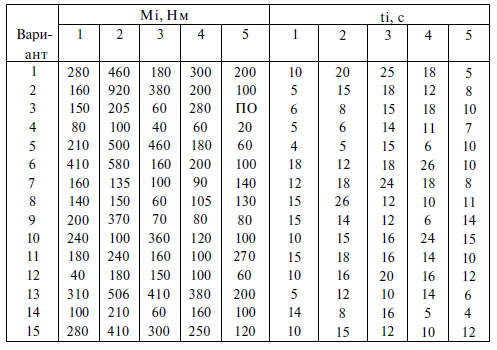 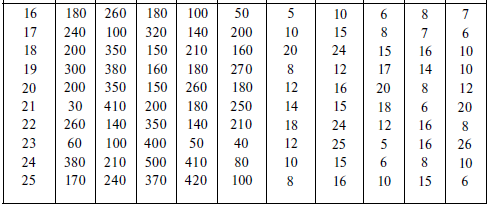 								   Таблица 4.3	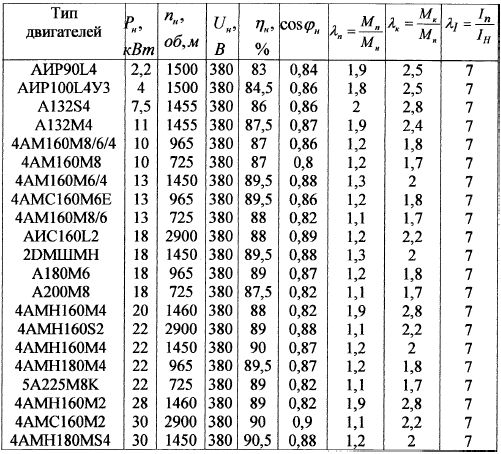 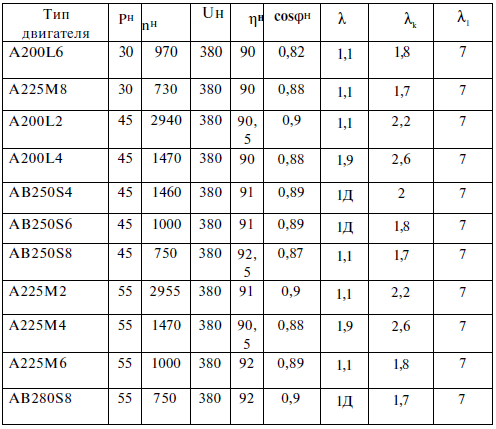 								Таблица 4.4						    Таблица 4.5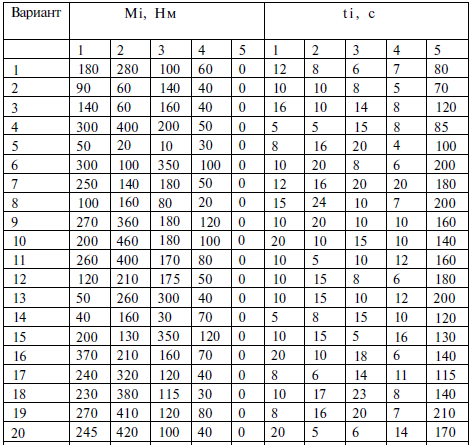 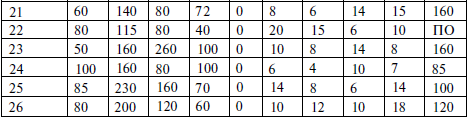 															Таблица 4.6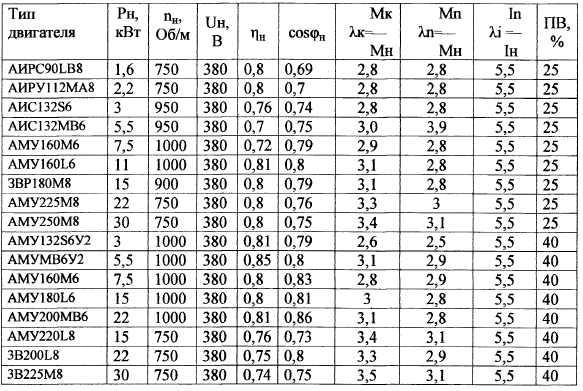 № группы3208…3209…3210…3211…3212…3217…N, об|мин1400280092024009202800№ группы3208…3209…3210…3211…3212…3217…N, об|мин10086067010001001000